PENGARUH KEPEMIMPINAN, MOTIVASI KERJA DAN LINGKUNGAN KERJA TERHADAP KINERJA KARYAWAN PADAPT. BANK KESEJAHTERAAN EKONOMIKANTOR CABANG BANDUNGARTIKELOLEH :AGUNG PRAMAYUDANPM: 138020177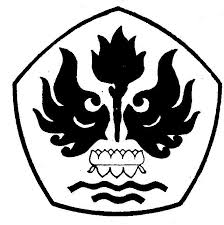 PROGRAM MAGISTER MANAJEMENFAKULTAS PASCASARJANAUNIVERSITAS PASUNDANBANDUNG2018ABSTRAKSalah satu perbankan yang berupaya untuk semakin menigkatkan kualitas sumber daya manusia yang dimilikinya yaitu PT. Bank Kesejahteraan Ekonomi atau disebut Bank BKE. Bank BKE didirikan oleh Induk Koperasi Pegawai Republik Indonesia (IKP-RI) yang pada saat itu diketuai oleh Bpk. Prof. DR. Sumitro Djojohadikusumo (alm) dan PT. Dana Tabungan Dan Asuransi Pegawai Negeri (PT. Taspen Persero).Tujuan dari Peningkatan kinerja pegawai diharapkan akan dapat meningkatkan bisnis perusahaan. Peningkatan kinerja pegawai sangat terkait dengan  kepemimpinan, lingkungan kerja dan  motivasi kerja sehingga dapat mewujudkan kinerja yang optimal.Penelitian ini bertujuan untuk menganalisis pengaruh kepemimpinan,  motivasikerja dan lingkungan kerja karyawan terhadap kinerja kinerja karyawan. Penelitian ini menggunakan metode metode kuantitatif dengan analisis deskriptif dan verifikatif.Teknik pengumpulan data dilakukan dengan penyebaran kuesioner.Sampeldalam penelitian ini 30kayawan. Analisis data yang digunakan adalah analisis jalur.Hasilnya menunjukkan, indeks rata-rata untuk kepemimpinan 72,04%, motivasi kerja sebesar 67,2%, lingkungan kerja sebesar 80,5%, dan kinerja karyawan sebesar 80,8%. Besar pengaruh kepemimpinan (X1) terhadap kinerja(Y) terdiri atas pengaruh langsung 10,34 % dan pengaruh tidak langsung 14,17%.Besar pengaruh motivasi kerja (X2) terhadap kinerja karyawan (Y)terdiri atas pengaruh langsung 8,14% dan pengaruh tidak langsung 14,48%. Besar pengaruh lingkungan kerja (X3) terhadap kinerja karyawan (Y)terdiri atas pengaruh langsung 19,30% dan pengaruh tidak langsung 19,55%. Kepemimpinan, motivasi kerja dan lingkungan kerja secara bersama-sama berpengaruh signifikan terhadap kinerja karyawan pada PT. Bank Kesejahteraan Ekonomi Kantor Cabang Bandung, dengan total kontribusi sebesar 86,0% yang didominasi oleh variabel lingkungan kerja sedangkan sisanya sebesar 14,0% merupakan kontribusi atau pengaruh dari variabel lain diluar penelitian.Hasil penelitian menunjukkan kepemimpinan, motivasi kerja dan lingkungan kerja di PT. Bank Kesejahteraan Ekonomi Kantor Cabang Bandung termasuk dalam kategorisangat kuat yang mempengaruhi kinerja karyawan agar dapat meningkatkan kualitas pelayanannya serta menimbulkan dampak yang baik bagi kinerja karyawan PT. Bank Kesejahteraan Ekonomi Kantor Cabang Bandung.Kata Kunci :Kepemimpinan, Motivasi Kerja, Lingkungan Kerja, Kinerja                     Karyawan                       ABSTRACTOne of the banks that seeks to increase the quality of human resources owned by PT. Bank Economic Welfare or called BKE Bank. Bank BKE was established by the Parent Cooperative Employees of the Republic of Indonesia (IKP-RI) which at that time was chaired by Bpk. Prof. DR. Sumitro Djojohadikusumo (alm) and PT. Savings and Insurance Funds of Civil Servants (PT Taspen Persero). The purpose of improving employee performance is expected to improve the company's business. Improving employee performance is closely related to leadership, work environment and work motivation so as to achieve optimal performance.This study aims to analyze the influence of leadership, work motivation and work environment of employees on employee performance performance. This research uses quantitative method method with descriptive and verifikatif analysis. Data collection technique was done by distributing questionnaires. The samples in this study were 30 scientists. Data analysis used is path analysis.The results show, the average index for leadership is 72.04%, work motivation is 67.2%, work environment is 80.5%, and employee performance is 80.8%. Big influence of leadership (X1) on performance (Y) consist of direct influence 10,34% and indirect influence 14,17%. Big influence of work motivation (X2) on employee performance (Y) consist of direct influence of 8,14% and indirect influence 14,48%. The effect of work environment (X3) on employee performance (Y) consisted of direct influence 19,30% and indirect influence 19,55%. Leadership, work motivation and work environment together significant effect on employee performance at PT. Bank Economic Welfare Branch Office Bandung, with a total contribution of 86.0% which is dominated by work environment variables while the remaining 14.0% is the contribution or influence of other variables outside the study.The results showed leadership, work motivation and work environment at PT. Bank Economic Welfare Bandung Branch Office included in the category of very strong affecting employee performance in order to improve the quality of service and cause a good impact for the performance of employees of PT. Bank Economic Welfare Bandung Branch Office.Keywords: Leadership, Work Motivation, Work Environment, EmployeePerformance